Der nachfolgende kombinierte Leistungsnachweis enthält sowohl fachliche als auch sprachliche Aufgaben. Sie erhalten dementsprechend eine fachliche Note im Unterrichtsfach Trockenbau und Putz (FU) und eine Deutschnote (D). Lesen Sie den Auftrag.
Mit Ihnen arbeitet heute ein neuer Praktikant. Er hat noch keine Erfahrungen im Trockenbau und braucht Ihre Hilfe. Sie schreiben ihm eine verständliche Anleitung, mit der er selbst eine
Wand-T-Verbindung montieren kann.Sie legen die benötigten Werkzeuge zurecht. Nennen Sie die Fachbegriffe für das Werkzeug und das Arbeitsmaterial.         ____ / 4 FUErklären Sie, was Sie damit machen und wie Sie dieses verwenden.                          ____ / 8 FUOft sind Fachbegriffe zusammengesetzte Wörter.Trennen Sie die Fachbegriffe in die einzelnen Wörter. 	    ____ / 3 DErgänzen Sie zu jedem Wort den passenden Artikel.		                ____ / 4 DSie haben die Aufgabe, den Arbeitsablauf bei der Fertigung einer Wand-T-Verbindung für den Praktikanten zu dokumentieren.Formulieren Sie die fehlenden Arbeitsschritte 7, 9, 11 und 13 im Nominalstil.____ / 5 FU____ / 5 D Nennen Sie das benötigte Arbeitsmaterial und Werkzeug.                                      ____ / 5 FUErläutern Sie dem Praktikanten die ersten drei Arbeitsschritte (Tabelle Zeile 1 bis 3). Beachten Sie, dass der Praktikant die Fachsprache nicht kennt!Beachten Sie: Achten Sie darauf, die Arbeitsschritte fachlich richtig und vollständig wiederzugeben.      								    ____ / 3 FUErklären Sie dabei auch, welche Arbeitsmaterialien und Werkzeuge Sie brauchen. Ersetzen Sie Fachwörter durch Begriffe und Formulierungen, die auch ein „Nicht-Fachmann“ verstehen kann.	 ____ / 9 FUAchten Sie auf die Sprachrichtigkeit.____ / 3 DVerwenden Sie passende Temporaladverbien am Satzanfang. ____ / 3 DSie legen die benötigten Werkzeuge zurecht. Nennen Sie die Fachbegriffe für das Werkzeug und das Arbeitsmaterial.         ____ / 4 FUErklären Sie, was Sie damit machen und wie Sie dieses verwenden.                          ____ / 8 FUOft sind Fachbegriffe zusammengesetzte Wörter.Trennen Sie die Fachbegriffe in die einzelnen Wörter.	    ____ / 3 DErgänzen Sie zu jedem Wort den passenden Artikel.		                ____ / 4 D                                             der Bau              	die ArbeitBeispiel: die Baustelle	                     Arbeitsplattform                                            die Stelle                                          die Plattform 	die Fase                                                               der GipsFasenhobel	                                              Gipskartonbauplatte           der Karton                               der Hobel	  der Bau	  die PlatteSie haben die Aufgabe, den Arbeitsablauf bei der Fertigung einer Wand-T-Verbindung für den Praktikanten zu dokumentieren.Formulieren Sie die fehlenden Arbeitsschritte 7, 9, 11 und 13 im Nominalstil.____ / 5 FU____ / 5 D Nennen Sie das benötigte Arbeitsmaterial und Werkzeug.                                      ____ / 5 FUErläutern Sie dem Praktikanten die ersten drei Arbeitsschritte (Tabelle Zeile 1 bis 3). Beachten Sie, dass der Praktikant die Fachsprache nicht kennt!Beachten Sie: Achten Sie darauf, die Arbeitsschritte fachlich richtig und vollständig wiederzugeben.      								    ____ / 3 FUErklären Sie dabei auch, welche Arbeitsmaterialien und Werkzeuge Sie brauchen. Ersetzen Sie Fachwörter durch Begriffe und Formulierungen, die auch ein „Nicht-Fachmann“ verstehen kann.	 ____ / 9 FUAchten Sie auf die Sprachrichtigkeit.____ / 3 DVerwenden Sie passende Temporaladverbien am Satzanfang. ____ / 3 DKorrekturhilfe: Fachliches WissenBewertungskriterium: Korrekte und nachvollziehbare inhaltliche Beschreibung der ArbeitsschritteBewertungskriterium: Richtige und vollständige Nennung von Werkzeugen und Arbeitsmaterialien					 (je Nennung 0,5 BE FU)Korrekturhilfe: Sprachliches WissenBewertungskriterium: Adressatengerechte Erläuterung der ArbeitsschritteBewertungskriterium: Sprachrichtigkeit (= korrekte Rechtschreibung und Interpunktion) Musterlösung Aufgabe 5.)1. Schritt:Zuerst musst du den Grundriss des Modells auf eine Arbeitsplatte zeichnen. Hierzu brauchst du eine Arbeitsplatte, einen Winkel und ein Metalllineal sowie einen Bleistift. Achte darauf, dass du alle Linien wie im Grundriss auf die Arbeitsplatte überträgst.Schritt:Danach richtest du dir das Metallgerüst nach den Maßen in der Liste für den Zuschnitt her. Das Metallgerüst besteht aus U-förmigen Metallschienen und        C-förmigen Metallschienen. In der Zuschnitt-Liste findest du alle Maße, die du dafür brauchst. Auf den Metallschienen zeichnest du mit Bleistift die benötigte Länge an. Dann schneidest du die Metallschienen mit der Schere zu, die für Metallbleche geeignet ist.Schritt:Im nächsten Schritt kommen die Gipskartonbauplatten zum Einsatz. Hierzu richtest du dich nach den Gipskartonbauplatten und dem Plan für den Zuschnitt. Vorab zeichnest du die Linien für den Zuschnitt auf den Gipskartonbauplatten mit dem Bleistift und dem Metalllineal vor. Dann kannst du den Karton der Gipskartonbauplatte auf einer Seite mit dem Cuttermesser anritzen. Breche die Platte über eine Kante und schneide nun den Karton auf der Rückseite der Platte ein. Achte nach dem Zuschnitt der Gipskartonbauplatten auf das Glätten der Schnittkanten mit dem Surformhobel (Gipsplattenhobel).Berufssprache Deutsch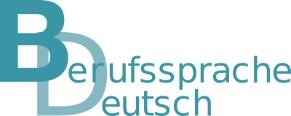 für Jugendliche in Ausbildungkombinierter LeistungsnachweisGrundlegende Informationen zum kombinierten LeistungsnachweisGrundlegende Informationen zum kombinierten LeistungsnachweisBerufMaler/-in und Lackierer/-inJahrgangsstufe11FächerTrockenbau und Putz Deutsch LernfeldTrockenbauelemente verarbeiten Kompetenz-bereich SchreibenBeschreiben von beruflichen Vorgängen mit sprachlichen MittelnAdressatenbezogene Verwendung von FachbegriffenVerfassen einer adressaten- und situationsorientierten Anleitung ThemaIch verfasse eine fach- und adressatengerechte Anleitung für eine Wand-T-VerbindungWelche fachliche(n) Kompetenz(en) werden geprüft?Kernkompetenz des Lernfeldes:„Die Schülerinnen und Schüler besitzen die Kompetenz, nach Kundenauftrag Trockenbauelemente zu verarbeiten. Die Schülerinnen und Schüler analysieren die Auftragssituation (Grundrisse, Schnitte, Verlegepläne, Oberflächengüte), die Gegebenheiten des Gebäudes und die Nutzung der Räume. Sie planen die Arbeitsschritte zur Auftragsausführung. Dazu informieren sie sich über Unterkonstruktionen, Materialien, Werkzeuge und Montageregeln (Merkblätter, Normen) und die Ausführung der Anschluss- und Bauteilfugen. Dazu suchen, verarbeiten und sichern sie Daten mit digitalen Geräten und halten im Umgang mit eigenen und betriebsbezogenen Daten sowie mit Daten Dritter die Vorschriften zum Datenschutz und zur Datensicherheit ein. Sie entscheiden sich für eine Bauart (Konstruktion, Beplankung) und für eine Qualitätsstufe der Verspachtelung. Sie stellen das geplante Bauelement (Wand, Decke) zeichnerisch dar, fertigen das Aufmaß an und berechnen Materialbedarf und -kosten. Sie erstellen einen Arbeitsablaufplan und legen Maßnahmen zum Transport, Lagerung und Entsorgung der Materialien fest. Dabei entwickeln sie Vorschläge für nachhaltiges Handeln für den eigenen Arbeitsbereich. Sie führen den Auftrag aus. Dazu messen sie die Bauteile ein (Messgeräte) und montieren diese unter Beachtung des Brand-, Schall- und Feuchteschutzes. Sie präsentieren ihre Arbeitsergebnisse und vergleichen diese mit den Planungsvorgaben und den geforderten Qualitätsansprüchen. Sie bewerten die Ausführung auf Standfestigkeit, Funktionalität und Optik und reflektieren mögliche Optimierungsmaßnahmen ihres Arbeitsprozesses.“Lehrplan in URL: https://www.isb.bayern.de/fileadmin/user_upload/Berufliche_Schulen/Berufsschule/Lehrplan/bs_lpr_maler_und_lackierer.pdf Welche sprachlich-kommunikative(n) Kompetenz(en) werden geprüft?Sprachlich-kommunikative Kernkompetenzen:Die Schülerinnen und Schülerformulieren selbstreguliert die Bedeutung ihnen unbekannter, für den Kontext relevanter Fachbegriffe. formulieren komplexe Texte ziel- und adressatenbezogen. wenden die Grundregeln der Rechtschreibung und Zeichensetzung in eigenen Texten sicher an.festigen orthografische und grammatikalische Normen und kontrollieren deren Einhaltung.achten auf eine der beruflichen Situationen entsprechende Wortwahl und einen angemessenen Stil.analysieren (Fach-)Begriffe auf der Wort-, Satz- und Textebene, um die inhaltliche Bedeutung zu erschließen sowie die korrekte Anwendung zu sichern. überarbeiten Texte formal.erweitern ihren Wortschatz in der Fach- und Bildungssprache.Lehrplan in URL: https://www.isb.bayern.de/fileadmin/user_upload/Berufliche_Schulen/Berufsschule/Fachlehrplan/lehrplan_d_bs_genehmigt_07.2016.pdf Lernsituation des kombinierten Leistungsnachweises Mit Ihnen arbeitet heute ein neuer Praktikant. Er hat noch keine Erfahrungen im Trockenbau und braucht Ihre Hilfe. Sie schreiben ihm eine verständliche Anleitung, mit der er selbst eine Wand-T-Verbindung montieren kann.Vorbereitung für den kombinierten LeistungsnachweisLerneinheit  LF 6 Montage einer Wand-T-Verbindung in URL: https://www.isb.bayern.de/fileadmin/user_upload/Berufliche_Schulen/Berufsschule/Material/Aufgaben_Maler_und_Lackierer/lf6_trockenbauundputz_mk.pdf Die vorliegende Lernsituation zur Vorbereitung des kombinierten Leistungsnachweises ist ein Vorschlag zur fachpraktischen Montage eines Trockenbauelements in kleineren Werkstätten. Die Maße der Wand-T-Verbindung sind in dieser Lernsituation offen gelassen worden. Sie können somit je nach Bedarf flexibel angepasst werden. In der Lösung findet sich beispielhaft ein Wanddetail mit der Länge von 1 m. Folgende Methoden können vorbereitend eingesetzt werden: Methodensammlung Arbeiten mit dem (Fach-)Wortschatz inklusive gestuften Hilfen in URL: https://www.berufssprache-deutsch.bayern.de/fileadmin/user_upload/BSD/Uploads_BSD_und_BV/BSD_Methodensammlungen/BSD_Methoden_FACHWORTSCHATZ_gestufte_Hilfen.pdfHandreichung Integrierte Grammatik - Umsetzung des Lernkompetenzbereichs Sprache und Sprachgebrauch untersuchen auch mit digitalen Lehr- und Lernelementen (in veränderbarer Form) in URL:  https://www.berufssprache-deutsch.bayern.de/fileadmin/user_upload/BSD/Uploads_BSD_und_BV/BSD_integrierte_Grammatik/BSD_Grammatikskript_20_09_2023-EndV.docx Temporaladverbien (S. 12 und S. 94)Nominalisierung (S. 96)Folgende Kompetenzen sind für den kombinierten Kompetenzbereich im Bereich Deutsch anzubahnen:Wortbildung und -struktur (Morphologie): Zerlegen von Fachbegriffen in die GrundwörterNominalstil und ggf. im Vergleich zum Verbalstil Temporaladverbien, z. B. zur Kennzeichnung der zeitlichen Reihenfolge (anfangs, bereits, damals, eben, einmal, früher, gestern, neulich, seither, soeben, vorgestern, vorhin), der Gegenwart (augenblicklich, gegenwärtig, gerade, heute, heutzutage, jetzt, nun, sofort) oder der Zukunft (bald, demnächst, morgen, übermorgen, später)Kombinierter LeistungsnachweisWir planen eine Wand-T-Verbindung fachgerecht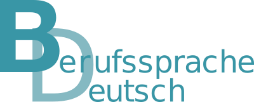 FachbegriffErklärung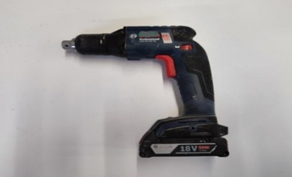 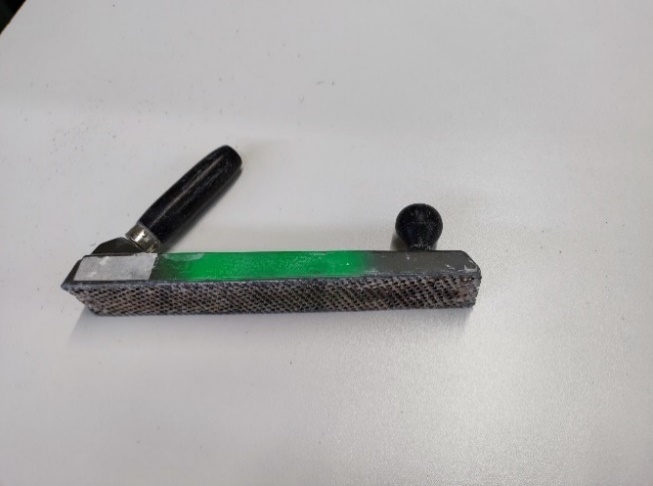 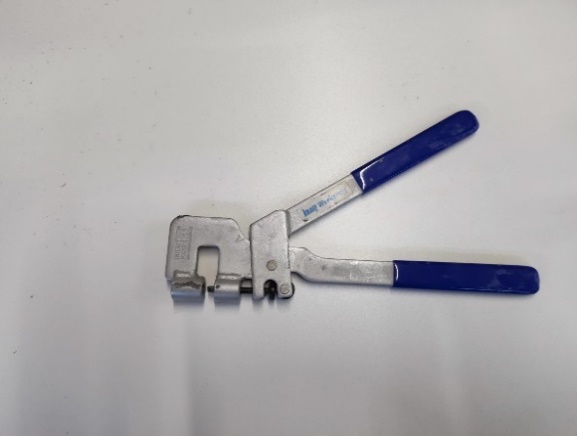 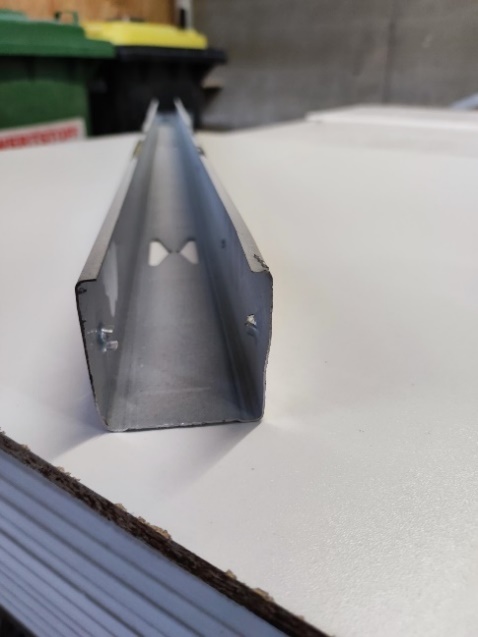 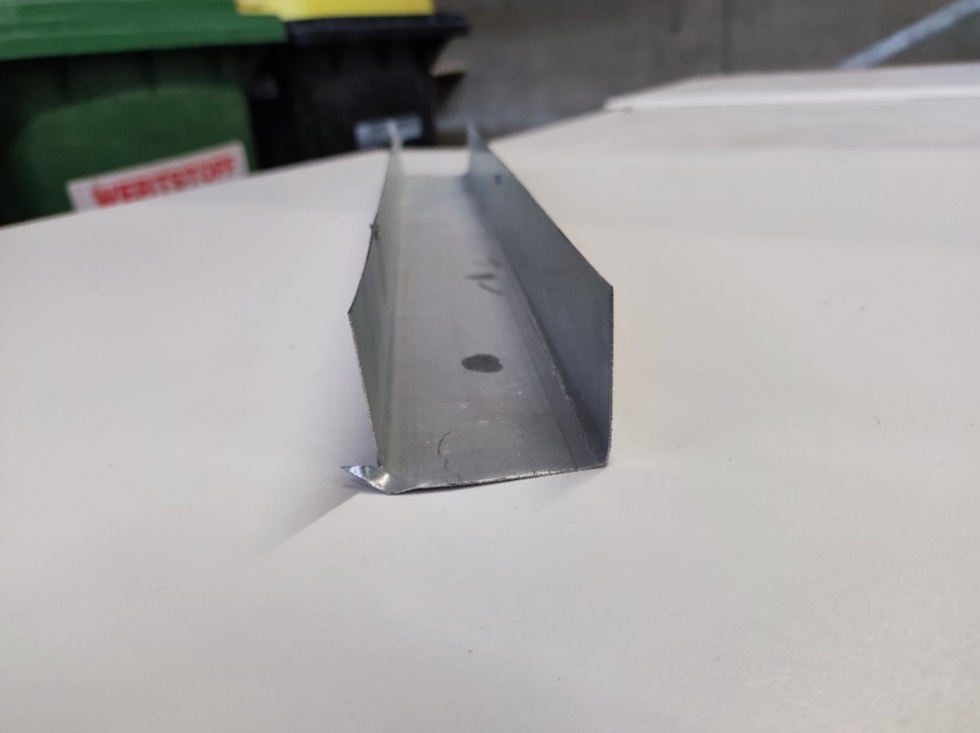 Beispiel:                                       der Baudie Baustelle                                       die Stelle____ Arbeitsplattform____ Fasenhobel____ GipskartonbauplatteArbeits-schrittBeschreibung
des ArbeitsschrittsArbeitsmaterial
und Werkzeug1.2.3.4.GKB-Platte bei vertikalem Stoß in den Wandinnenecken mit einer Fase versehenKantenhobel5.Fasen mit Tiefgrund einstreichenTiefgrundPinsel6.Befestigung der UW-Profile auf der ArbeitsplattformSchnellbauschraubenSchnellbauschraubenUW-ProfileSchnellbauschraubenSchnellbauschraubenUW-Profile7.CW-Profile8.Vercrimpen der CW-Profile mit den UW-Profilen9.SchnellbauschrauberSchnellbauschraubenWasserwaage10.Füllen der Fugen der1. Plattenlage11.TrennwandkittSchraubgriffspachtel12.Befestigung der 2. Plattenlage13.Gipsgebundene SpachtelmasseSchraubgriffspachtelTraufel gebogenKellenspachtelSchleifbrettErwartungshorizont und KorrekturhinweiseFachlicher Anteil65 % Fachnote: 35 BESprachlicher Anteil 35 % Deutschnote: 18 BEArt des Leistungs-nachweisesFachnote: mündlicher LeistungsnachweisDeutschnote: mündlicher LeistungsnachweisNotenschlüssel fachlichErreichbare BE: 34 Notenschlüssel sprachlich Erreichbare BE: 18 FachbegriffErklärung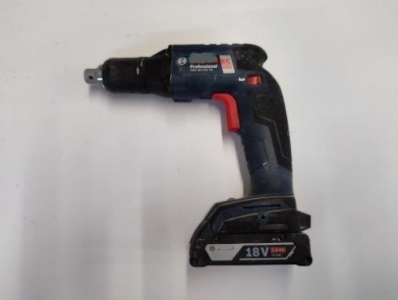 Schnellbauschrauber Damit befestigt man die Gipskartonbauplatten mit den Schnellbauschrauben an der Unterkonstruktion (CW-Profile). GipskartonhobelMit dem Gipskartonhobel kann man die Bruchkanten begradigen/einebnen. CrimperzangeMit der Crimperzange kann man die Profile  miteinander verbinden.CW-ProfilDie CW-Profile werden senkrecht  in die UW-Profile eingestellt (dabei das Rastermaß beachten)UW-ProfilDie UW-Profile musst du am Boden und der Decke befestigen.Beschreibung des ArbeitsschrittsArbeitsmaterial und Werkzeug1. ArbeitsschrittGrundriss der Wand-T-Verbindung auf der Arbeitsplattform aufreißenArbeitsplattformAnschlagwinkelMetalllineal, Bleistift2. ArbeitsschrittBemaßen und Zuschneiden der Unterkonstruktion nach Zuschnittliste und -plan UW-ProfileCW-ProfileBleistiftBlechschere3. ArbeitsschrittZuschneiden der GKB-Plattenteile nach Zuschnittliste und -planGlätten der SchnittkantenGKB-PlatteBleistiftMetalllinealCuttermesserSurformhobel4. ArbeitsschrittGKB-Platte bei vertikalem Stoß in den Wandinnenecken mit einer Fase versehenKantenhobel5. ArbeitsschrittFasen mit Tiefgrund einstreichenTiefgrundPinsel6. ArbeitsschrittBefestigung der UW-Profile auf der ArbeitsplattformSchnellbauschrauberSchnellbauschraubenUW-Profile7. ArbeitsschrittEinstellen  der CW-Profile in die UW-Profile  Ausrichten  der CW-Profile CW-Profile8. ArbeitsschrittVercrimpen der CW-Profile mit den UW-ProfilenCrimperzange 9. ArbeitsschrittBefestigung  der 1. Plattenlage SchnellbauschrauberSchnellbauschrauben Wasserwaage10. ArbeitsschrittFüllen der Fugen der1. PlattenlageGipsgebundene SpachtelmasseSchraubgriffspachtel Traufel gebogenKellenspachtel11. ArbeitsschrittAbdichtung   des Stoßes mit Trennwandkitt  (Beachtung des Schallschutzes)TrennwandkittSchraubgriffspachtel12. ArbeitsschrittBefestigung der 2. PlattenlageSchnellbauschrauber Schnellbauschrauben 13. ArbeitsschrittVerspachteln  der 2. Plattenlage Gipsgebundene SpachtelmasseSchraubgriffspachtelTraufel gebogenKellenspachtelSchleifbrett3 BE (FU)2 BE (FU)1 BE (FU)0 BE (FU)Alle Arbeitsschritte sind fachlich richtig und vollständig dargestellt.Die Arbeitsschritte werden überwiegend korrekt und nahezu vollständig wiedergegeben. Die Arbeitsschritte werden nur zum Teil oder stellenweise korrekt wiedergeben. Die Arbeitsschritte werden unverständlich, fachlich falsch, sehr knapp oder gar nicht wiedergegeben.1. Schritt- z. B. Modell (für Wand-T-Verbindung) - z. B. Arbeitsplatte/Grundplatte/Platte (für Arbeitsplattform) - z. B. Winkel (für Anschlagwinkel) - Metalllineal - Bleistift (2,5 BE (FU))2. Schritt- z. B. Metallgerüst (für Unterkonstruktion) - z. B. Liste für den Zuschnitt (für Zuschnittliste) - z. B. U-förmige Metallschienen (für UW-Profil) - z. B. C-förmige Metallschienen (für CW-Profil) - Bleistift - Schere (für Blechschere) (3 BE (FU))2. Schritt- z. B. Gipskartonbauplatte (für GKB-Platte) - z. B. Plan für den Zuschnitt (für Zuschnittplan) - z. B. Linien für den Zuschnitt (für Schnittkanten) - Bleistift - Metalllineal - Cuttermesser - z. B. Hobel für Gipskartonbauplatten (für Surformhobel, Gipsplattenhobel)       (3,5 BE (FU))3 BE (D)2 BE (D)1 BE (D)0 BE (D)Fachbegriffe und fachsprachliche Strukturen werden durchgängig in allgemein verständliche Sprache umgewandelt.Fachbegriffe und fachsprachliche Strukturen werden bis auf wenige Ausnahmen in allgemein verständliche Sprache umgewandelt.Fachbegriffe und fachsprachliche Strukturen werden in einigen Fällen in allgemein verständliche Sprache umgewandelt.Fachbegriffe und fachsprachliche Strukturen werden kaum oder gar nicht durch allgemein verständliche Sprache ersetzt.Bewertungskriterium: Verwendung von Temporaladverbien Bewertungskriterium: Verwendung von Temporaladverbien Bewertungskriterium: Verwendung von Temporaladverbien Bewertungskriterium: Verwendung von Temporaladverbien 3 BE (D)2 BE (D)1 BE (D)0 BE (D)Orthografie und Interpunktion sind weitgehend korrekt.Es kommen einige Orthografie- und Interpunktionsfehler vor. Die Verständlichkeit ist nicht beeinträchtigt. Orthografie- und Interpunktionsfehler kommen häufig vor. Die Verständlichkeit ist dadurch nur wenig beeinträchtigt.Es treten zahlreiche Orthografie- und Interpunktionsfehler auf. Die Arbeitsschritte sind dadurch nicht mehr verständlich.